Çocuklarınızın kendi ayakları üzerinde durabilen, sorumluluk sahibi, çalışkan, kendine güvenen ve mutlu insanlar olabilmeleri, sizin onlara olan yaklaşımınızla ve aranızdaki ilişkinin niteliğiyle yakından bağlantılıdır. Bunun için dikkat etmeniz gereken noktalardan bazılarını sizlere aşağıda sunuyoruz: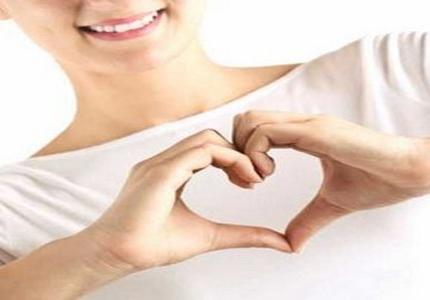 Öncelikle çocuğunuza zaman ayırın ve her durumda onun yanında olacağınızı hissettirin.  Çocuğunuzun hem fiziksel hem de duygusal ihtiyaçlarına dikkat edin ve onu her açıdan doyurun.Önce siz çocuğunuza saygı gösterin ki, o da size saygı göstermeyi öğrensin.Yanlışlardan önce doğru davranışlarını görmeye çalışın ve takdir edin.Çocuğunuza “tembel”, “sorumsuz”, “inatçı” gibi sıfatlar yakıştırmayınız onun bu gibi davranışlarını artırır. Çocuğunuzun söyledikleri ciddiye alın, “sen ne anlarsın” diyerek hevesini kırmayın.Sizi üzdüğünde azarlamak yerine üzüntünüzü ona ifade edin.Hata yaptığınızda özür dilemekten çekinmeyin. Çocuklar birçok şeyi sizden görerek öğrenirler. Çocuğunuza her zaman iyi örnek olun yapmasını istediğiniz davranışı önce siz yapın.Çocuğunuza evde ve günlük yaşamda sorumluluk verin. Yapması gereken görevleri olduğunu benimsemesini sağlayın. Her şeyi onlar için siz yapmayın.Ara sıra yanlış yapmasına izin verin. Yanlış yaparak doğruları mutlaka bulacaktır.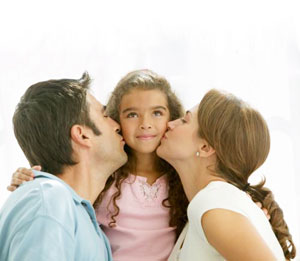 Konuşurken suçlayıcı, eleştirici ve öğüt verici olmayın. Bu sizden uzaklaşmasına neden olur.Çocuğunuzun asla başkalarının çocukları veya arkadaşları ile kıyaslamayın. Bu hem size hem de kıyaslandığı kişiye karşı olumsuz duygular beslemesine neden olur.Çocuğunuzla sadece kötü davranışlarını konuşmak çözüm değildir. Kötü davranışın yerine yapması gereken iyi davranışlar üzerinde konuşun.Sadece siz konuşmayın siz konuşurken çocuğunuz susuyorsa, siz de boşuna konuşuyorsunuz demektir.Çocuğunuzu başkalarının yanında küçük düşürmeyin. Konuşmanız gerekiyorsa bunu yalnızken yapınız.Yapması gerekenleri sürekli hatırlatarak baskı oluşturmayın. Artık büyüdüğünü kabul edin ve sorumluluğu ona bırakın.Çocuğunuzu bir bütün olarak eleştirmeyiniz. Sadece o anda yaptığı yanlışı hedef alın.Boş zamanlarında ilgi bir faaliyeti yapması için destekleyin.Çok öfkeli olduğunuzda kendinize mola verin ve öfkeniz gecene kadar bekleyin ondan sonra çocuğunuzla konuşun.En önemlisi çocuğunuzun kendisi olmasına izin verin. Onu belli bir kalıba sokmaya çalışmayınız.İyi anne baba olmak bir sanattır. Bunun için öğrenebileceğiniz her şeyi öğrenin.        